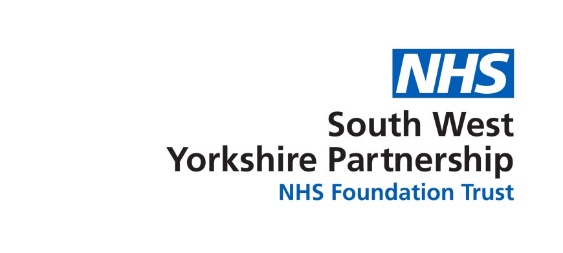 Introduction

South West Yorkshire Partnership NHS Foundation Trust (SWYPFT) has a legal duty under the Equality Act 2010 to provide accessible services to all service users and carers.  This includes the provision of spoken language, British Sign Language (BSL) interpreters, and information translated into other languages or  alternative formats which supports the individuals identified communication needs. The Trust recognises that failure to provide these services could lead to discrimination.  The aim of this policy is to ensure that the Trust provides interpreting translation and transcription services to service users and carers when a required support need has been identified.  This will include those whose first language is not English, the deaf/hard of hearing; the blind or partially sighted and individuals who have a speech impairment and/or Learning Disability. 
Good communication is fundamental to providing a high standard of service: if the correct meaning is not conveyed via effective communication; there is a risk of inducing feelings of confusion, frustration and isolation, and increasing the potential for missed symptoms and impacting diagnosis.
This policy sets out  the Trust’s approach to the provision of interpreting, transcribing and translation services.  It also sets out a framework for the principles and practice of working with interpreters and gives guidance on appropriate use of transcriptions, telephone and face-to-face interpreters.  The operational policy and the associated booking instructions provide staff with the information required to access the relevant services.The policy should be read alongside risk, safety and safeguarding policies, as failure to provide access to services could result in serious consequences. Service users may speak English, but it is essential that the service user’s understanding of English is clarified prior to booking an interpreter.  In situations where a service user is vulnerable or more complex language including medical terminology is used, the provision of an interpreter will enhance the service the Trust is able to offer. The policy should also be read in conjunction with the Accessible Information Policy. Definitions:
Interpreter - a person who facilitates communication from one language or sign language into its equivalent, or approximate equivalent, in another language.

Interpretation - includes telephone, webcam and face to face 
interpretation for people who need information interpreted into different languages, including British Sign Language and Next Generation Text Service (also known as Text Relay, TextDirect and Typetalk). 
Translation - includes translation of written materials, where this is 
proportionate and needs based.
Transcription - Transcription of written material into accessible formats such 
as Easy Read, Braille, Large Print. (See also Accessible Information Policy). Aims and Objectives

The aims of this policy are:
5.1 To ensure that language and other communication and/or information needs are        met in order to facilitate equal access to our services for users and carers.
5.2 To ensure a consistent approach to the provision of interpreting, transcribing and 
      translation across community and inpatient services.

5.3 To ensure the most effective and appropriate use of telephone interpreting, 
      face to-face interpreting and translation services.
5.4 To minimise risk around potential miscommunication with patients.
5.5 To meet the Equality Duty and core standards requirements.
5.6 To comply with NHS England Accessible Information Standard5.7 Ensure best value
Scope of the Policy & ContextThis policy must be followed by all staff involved in the delivery of services directly 
provided by SWYPFT. It must be followed by all staff who work for SWYPFT 
including those on temporary or honorary contracts, secondments, bank staff and students. The Trust’s Procurement Team will support interpreting service access issues and specialist advice and support around meeting the needs of people with protected characteristcs is available via the Trust’s Equality and Engagement Development Managers. 
Accountability & GovernanceThis policy is subject to EMT approval. The Procurement Team will monitor the contract awarded to Language Empire for the provision of interpreting and translation services, in particular access and quality issues. Key principles and steps when accessing interpretation and translation services
The following principles set out the approach to the provision of interpreting, 
translation and transcription for people accessing services to ensure that professional communication support and information in alternative formats can be provided promptly and without unreasonable delayHealth professionals accessing interpretation and translation services are responsible for:
8.1	Identifying and recording an individual’s communication and/or information support needs clearly as part of an initial assessment or first contact. This is in accordance with the requirements of the Accessible Information Standard. 
8.2	Determining whether telephone interpretation is appropriate or whether a face to face interpreter is needed. 8.3	Using telephone interpreting where it is appropriate for interpreting which is 
		expected to be less than 60 minutes.	
8.4       Ensuring that each request is booked through the Language Empire Customer               Portal – or that telephone interpreting is accessed via the Language Empire             on-demand service using the Freephone number.  	8.5	Recording information about the use of interpreters on patient notes, to 
		include whether an interpreter is used, which service is used, which language 
		is required and any reasons for not using an interpreting service.
8.6	Ensuring staff have the skills and knowledge in using the interpretation and 
	translation services appropriately and effectively. Staff should be aware that an appointment using an interpreter is likely to take longer.   
	8.7	Making patients and carers aware that an interpreter can be made available 
		for consultations and appointments and that the service is free to service users.
8.8	Being aware that the use of family members or friends for interpreting 
purposes is regarded as not ideal and support should be provided by an                  appropriately qualified registered professional.  [Informal / family / friend interpreting is not covered by the interpreters Code of Practice, or the Trust’s  confidentiality code of conduct and is not supported by the Accessible Information Standard].	8.9	Providing feedback about both positive and negative experience with the                         Language Empire service both to the provider directly and to the Procurement                         Team. 9. 	Procedure for booking and accessing interpreters and translation services:
To book an interpreter or request translation services teams must be registered as a user on the Language Empire Ltd Customer Portal. To arrange access to the system or for further advice, please contact the Procurement Team. 9.1 	All requests to Language Empire for accessible communications should be made by the health care professional or delegated SWYPFT staff member via the online Language Empire Customer Portal.9.2	In the event of system failure or emergency situations bookings can be made by either email or telephone, (please see appendix 1). .9.3	It is advised that services delegate the role of booking interpreters 
and translation request through The Language Empire Booking Portal to Administration Staff.
9.4	Telephone interpreting can be booked via the Language Empire Customer Portal, however as this is provided as an on-demand service, access to an interpreter is available within a couple of minutes (24 hours a day 7 days a week), via a dedicated Freephone number (see appendix 1). When contacting the provider staff will be asked to give the 8 digit service access number which will have been issued with service user name and password for the portal. Each service has a dedicated access number linked to a Language Empire user account. (Contact the Procurement Team for further advice).  Out of Hours Arrangements: face to face interpreting 10.1	Staff should refer to section 14 of the policy regarding face to face interpretation.  Where possible an interpreter should be booked in normal working hours. When this is not possible, then services should contact Language Empire via the Customer Portal. (See appendix 1). 10.2 	When an interpreter is required outside normal working hours then this must be booked via the Language Empire Customer Portal. In emergency situations this can be booked over the phone via the Language Empire Customer Services free phone number (see appendix 1).10.3	In regards to Mental Health Act Assessments, the legal responsibility sits with local authorities. Therefore booking the necessary communication support arrangements and any associated costs sit with the appropriate local authority.Rare Languages11.1	As much notice as possible should be provided to Language Empire to enable maximum opportunity to secure an interpreter for less commonly used languages.   11.2	Consideration should always be given to using telephone interpretation as a default option, before other options are considered. Booked Cancellation 12.1    If for any reason a booked interpreter is no longer required then the    interpreter/provider must be notified and cancelled as soon as possible. Late cancellations or attendance of the interpreter would incur a charge. The cancellation must be made via the Language Empire Portal or by telephone to the Language Empire Customer Support Team. Deciding if telephone or face to face interpreting is requiredBenefits of telephone interpreting:
ü	Average connection time 30 seconds
	ü	Approximately 450 languages available
	ü	Available out of hours and 365 days a year
	ü	Ad hoc/unexpected interpreting sessions
	ü	Where “difficult-to-access” languages are needed
	ü	For speedy resolution to a situation
	ü	For setting up a future interpreting session that is face to face that meets the  
      	exception criteria or to confirm an appointment
	ü	When there is an immediate need to access interpretation
	ü	Emergency and urgent situations
	ü	To ask specific questions which do not require exploration
	ü	If a patient requests this service (e.g. to ensure anonymity)
	ü	When contact is up to 60 minutes.
	ü	When speaking to a non-English speaking patient by telephone
	ü	Avoids charges for cancelled appointment
	ü	Only charged for the number of minutes used (face to face is 1 hour
		minimum charge)
	ü	Cost effective for an appointment less than 60 minutes
13.1	Telephone Interpreting can take place either by:
	Using the loud speaker facility on phones, or; connecting the three different 
		parties:
The service provider, the interpreter and the service users - in three different places through a telephone conferencing system.The service provider and service user in the same place, using a handset each, or sharing a handset, or a telephone with central speaker and hands free button.14	When is it appropriate to access face to face interpreting?
The following criteria has been developed to assist staff in determining the need for face to face interpretation/ BSL interpreter. This criteria is not intended as exhaustive and each situation should be assessed on its own merits. If you anticipate the appointment will last 60 minutes or moreIf you are able to fit several patients (with a common language) into the same interpreting session - this may be by ‘block booking service users’ although service users will still see the health professional individuallyChild protection case conferencesSafeguarding issuesWorking with survivors of torture and rape Bereavement and breaking bad newsWhen the client has a cognitive impairmentWhere the client has speech or hearing loss/impairmentWhere the consultation involves therapeutic counsellingIt is expected that staff would only use face to face interpreting when they meet the circumstances criteria detailed above.Mental health assignments that could include a mental health assessment 
15	Text Direct 
Text Direct (Text Relay, Typetalk) enables people with hearing loss or speech impairment to access the telephone network.  A relay assistant acts as an intermediary to convert speech to text and vice versa.  British telecom (BT)’s ‘Next Generation Text’ Service (NGTS) extends to a wide range of devices including via smartphone, laptop, or computer, as well as through traditional text phone.15.1	Making a call from a Text Phone (Minicom)

		People who are hard of hearing, Deaf people and people with speech 
		difficulties may have access to and use a Text Phone to contact family, friends 
		and services. To start a call dial 18001, then the full number of the person you 
		want to call, including the area code.15.2	Making a call from a telephone 		Health care professionals can call and receive calls from a text phone by 
		using their standard phone.  To start a call, dial 18002, then the full number, 
		including the area code. You can also use the Text call service when 
		the person you are calling has a standard phone by following the above steps. 
		For more guidance on how to use a text phone visit Next Generation Text                        Service website: http://www.ngts.org.uk/16         Trust website             To ensure we promote equality of access and meet our legal duty, SWYFT              will offer text help software and browsealoud to enable the Trust website to support the                 needs of individuals with sensory loss or impairment. 17        TranscriptionA bank of resources is available on the Trust’s intranet to support the provision of information in accessible formats. Staff can access specialist support to meet information needs in accordance with the Accessible Information Standard via the Trust’s Integrated Change Team. The Accessible Information policy should be followed at all times.  18	Equality and Diversity
	SWYPFT aims to design and implement services, policies and measures that meet 
	the diverse needs of service users, local populations and Trust workforce, ensuring that             no-one is placed at a disadvantage over others. This policy assists in supporting             equality of access to our bed based and community services and to reduce            discrimination  against individuals and groups. See Appendix 4 - Equality Impact           Assessment.
19	Training Needs
	All staff will have access to this policy via the intranet with additional guideance via the ‘Make a Translation’ bookmark on the homepage. The Procurement Team will offer guidance and support to ensure team can access the booking portal and general managers will ensure that  staff have the relevant competencies to implement this policy.20	Policy and legal context:
		This policy will support the Trust in meeting its statutory obligations under the 
	following Acts:
	20.1	Human Rights Act 2000
		The Human Rights Act is enshrined in  law and is underpinned by the 
		FREDA principles; fairness, respect, equality, dignity and autonomy. 
	20.2	 Equality Act 2010
		Equality Act 2010 came into force October 2010 and encompasses all 
		previous anti-discrimination legislation into a single Act. The Act covers the 
		following protected characteristics; Disability, Gender, Transgender, Race 
		Age, Maternity and pregnancy, Marriage and civil partnerships Religion & 
		Belief, Sexual Orientation (the Trust also includes Carers). 
		This policy will support the Trust to meet the following General Duty within 
		the Equality Act:
Eliminate unlawful discrimination, harassment and victimisation; Advance equality of opportunity between those sharing a protected characteristic and those not; Foster good relations with those with a protective characteristic and the wider community.Work within Public Sector Equality Duty, (PSED) requirements.20.3	Mental Health Act 1983 	The above Act stipulates that there must be appropriate criteria and 
	assessment processes and improved safeguards for service users. Language              and appropriate communication is essential to ensure this.
21	Managing Risk
                       Risk assessment documentation and processes should be used to highlight and manage            any identified risks. Any risks should be recorded on to Datix.22	Implementation and Dissemination

	The policy will be available on the intranet and publicised through established Trust             wide communication channels. Appendix 1: Accessing approved interpreting services – valid as at December 2017
Language Empire Ltd is the Trust’s current provider of all interpreting and translation service requirements.To book an interpreter or request translation services you must be registered as a user on the Language Empire Ltd Customer Portal.If you do not have access to the system please contact the Procurement Team for further advise.A comprehensive guide for the booking of all required interpreting and translation services is available to view or download on the Procurement pages of the Trust Intranet http://nww.swyt.nhs.uk/finance-procurement/Pages/SWYP%20Online%20Portal%20-%20User%20Guide.pdfAppendix 2: Frequently Asked Questions                     Appendix 3: Booking Process Flow Chart  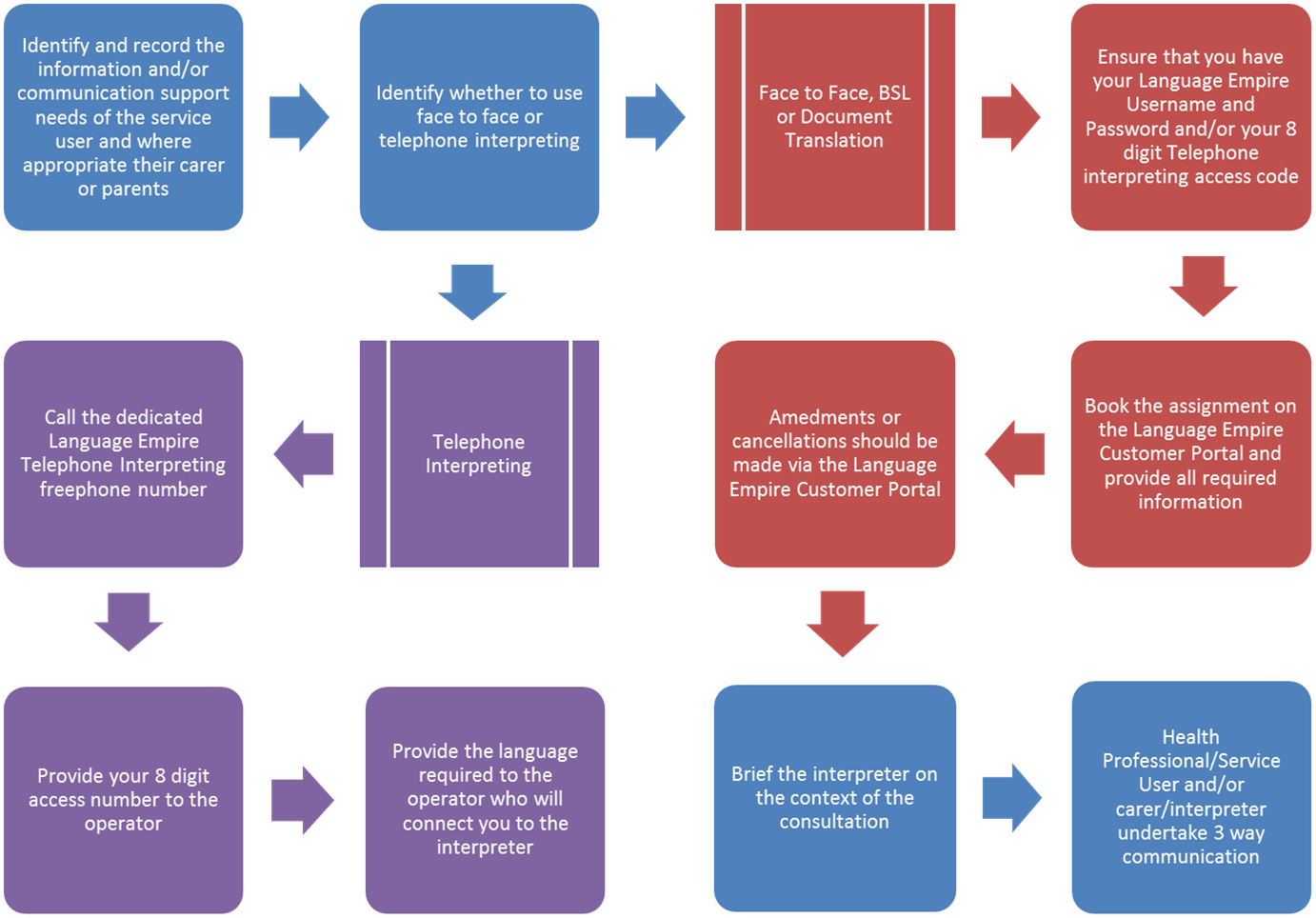                                                                               Authorise interpreter timesheet and complete brief quality survey                                   Authorise interpreter timesheet and complete brief quality survey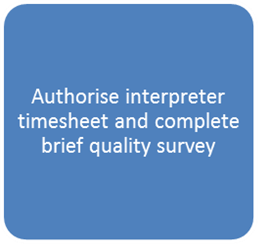 Appendix 4 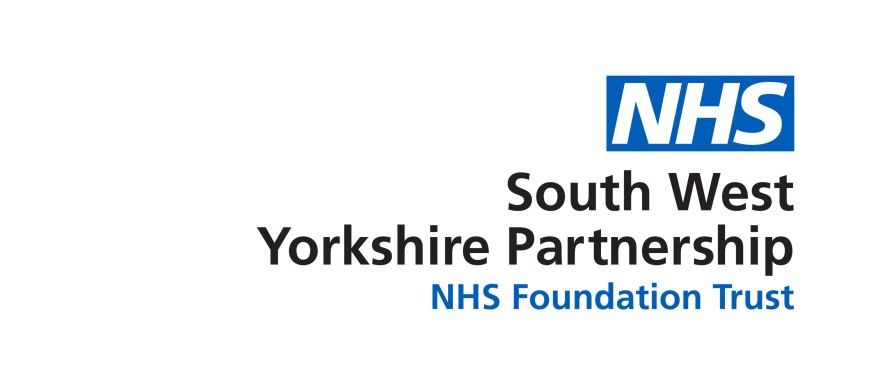 Equality Impact Assessment template to be completed for all policies, procedures and strategiesDate of assessment: __November 2017__________Appendix 5 - Checklist for the Review and Approval of Procedural DocumentTo be completed and attached to any policy document when submitted to EMT for consideration and approval.Document name:Interpreting, Translation and Transcription Policy Document type:PolicyWhat does this policy replace?Version April 2016 (reviewed following introduction of Accessible Information Standard) (Access to interpreting service guidance for staff reviewed again December  2016 pending procurement process for new provider)`Staff group to whom it applies:All staff within the TrustDistribution:The whole of the TrustHow to access:IntranetIssue date:December 2017Next review:Extension Note: To be reviewed by the Executive Management Team on 22 June 2023Approved by:Executive Management Team Developed by:Nursing Directorate / Procurement Team Director leads:Director of Nursing and Quality Contact for advice:Procurement Team Service OfferService DescriptionContact/Booking DetailsFace to face interpreter Interpreter can be booked for face to face consultation up to 24 hours before required appointment including out of hours service.Same day appointments are available but are not guaranteed.Booking for F2F, BSL and Translation services is online via the Language Empire Customer Portal which can be accessed at the following web address:-https://www.language-empire.net/site/index.htmlIn the event of system failure or other emergency situations bookings can be made by the alternative methods listed below:- Email: bookings@empire-groupuk.comPhone:0330 2020270BSL InterpreterInterpreter can be booked for BSL consultation up to 48 hours before required time of appointment including out of hours service.Booking for F2F, BSL and Translation services is online via the Language Empire Customer Portal which can be accessed at the following web address:-https://www.language-empire.net/site/index.htmlIn the event of system failure or other emergency situations bookings can be made by the alternative methods listed below:- Email: bookings@empire-groupuk.comPhone:0330 2020270Translating material other than English BrailleAudioLarge formatLeaflets, posters case notes, appointment letters etc. can be translated in different community languages and into other formatsBooking for F2F, BSL and Translation services is online via the Language Empire Customer Portal which can be accessed at the following web address:-https://www.language-empire.net/site/index.htmlIn the event of system failure or other emergency situations bookings can be made by the alternative methods listed below:- Email: bookings@empire-groupuk.comPhone:0330 2020270Telephone Interpreting Telephone interpreting is provided under an on-demand service which is available 24 hours 7 days a week. You can access a telephone interpreter within 30 seconds; the automated operator will ask you your 8 digit service access number, followed by the # key, and then provide your required language to the operator.Accessed via dedicated Freephone line on Tel:-0330 2020345QuestionAnswerWhat if the provider is unable to provide a particular product or service?The telephone interpreting services is an on-demand service and available 24/7.If this is not an option please contact the Procurement Team for further advice.What are the arrangements for telephone interpreting within SWYPFT Language Empire Ltd is the Trust’s current provider of all interpreting and translation service requirements.  Please see appendix 1 for further information on accessing the services. How do I decide whether I need a face to face interpreter or telephone interpreter  Many needs will be met via telephone interpretation and this consideration should be explored as default. However, face to face interpreters should be used for any consultations which are related to mental health act assessments, safeguarding issues, bereavement, talking therapies etc.  Health care professional should use their clinical judgement when deciding whether to use telephone or face to face interpreting - see policy content for more guidance.I do not have a username or password for the Language Empire Customer Portal or a 8 digit service access code for accessing telephone interpretingPlease contact the Procurement Team for further assistance.Why can family members not be asked to act as interpreters? Using family members as interpreters is not good practice. To ensure objectivity and accurate information being communicated during assessments services must use professional interpreters. This is also supported within the Accessible Information StandardI work in an integrated setting therefore I am employed by SWYPFT but managed by the local authority. Which procedure and cost code do I use?Seek guidance from your line manager or General Manager. [Please note responsibility for Mental Health Act assessments sits with the appropriate local authority].Equality Impact Assessment Questions:Equality Impact Assessment Questions:Evidence based answers & actions:1Name of the document that you are Equality Impact AssessingName of the document that you are Equality Impact AssessingInterpreting, Translation and Transcription Policy2Describe the overall aim of your document and context?Who will benefit from this policy/procedure/strategy?Describe the overall aim of your document and context?Who will benefit from this policy/procedure/strategy?The aim of the policy is to ensure health care professionals and managers have clear guidelines on how to access interpreting, translation and transcription services for the benefit of service users and carers within the Trust.  This policy should benefit service users and carers or parents who have an identified communication and/or information support needs.(see also the Accessible Information Policy)3Who is the overall lead for this assessment?Who is the overall lead for this assessment?Equality and Engagement Managers 4Who else was involved in conducting this assessment?Who else was involved in conducting this assessment?Nursing Directorate Procurement Team 5Have you involved and consulted service users, carers, and staff in developing this policy/procedure/strategy?What did you find out and how have you used this information?Have you involved and consulted service users, carers, and staff in developing this policy/procedure/strategy?What did you find out and how have you used this information?The Trust engaged with self-advocacy groups to advise about the Accessible Information Standard and explain the process of re-procurement of the interpreting service and to gain insight re current provision. Service user representatives participated in the tender process for the contract hoder. The requirements of the NHS England Accessible Information Standard have also fed into this policy.  6What equality data have you used to inform this equality impact assessment?What equality data have you used to inform this equality impact assessment?7What does this data say?What does this data say?8Taking into account the information gathered above, could this policy /procedure/strategy affect any of the following equality group unfavourably:Yes/NoEvidence based answers & actions. Where negative impact has been identified please explain what action you will take to remove or mitigate this impact. 8.1RaceNoThis policy aims to ensure provision of high quality interpreting, translation and transcription services which will improve access to services and improve service user and carer experience. 8.2DisabilityNoThis policy sets out the principles governing provision of support to individuals with a communication need relating to a language barriers, or disability, impairment or sensory loss. E.g. Individuals who have aphasia or a mental health condition which affects their ability to communicate.  See also the Trust Accessible Information Policy related to the requirements of the National Accessible Information Standard.  8.3GenderNoGender sensitivities to be considered by health care professionals when using interpreters8.4AgeNo8.5Sexual orientationNo8.6Religion or beliefNo8.7TransgenderNo8.8Maternity & PregnancyNo8.9Marriage & civil partnershipsNo8.10Carers (Our Trust requirement)NoThe policy sets out the principles around provision of support to service users and careers with a communication need relating to a language barrier, disability, impairment or sensory loss. This policy also aims to ensure that the Trust promotes equality of opportunity and complies with the National Accessible Information Standard.  9What monitoring arrangements are you implementing or already have in place to ensure that this policy/procedure/strategy:-What monitoring arrangements are you implementing or already have in place to ensure that this policy/procedure/strategy:-9aPromotes equality of opportunity for people who share the above protected characteristics;Promotes equality of opportunity for people who share the above protected characteristics;>Trust preferred provider will be contracted to collect equality data and user experience feedback >Consider annual audit of staff experience of providing support for service users and carers’ communication support needs through application of this policy. >Trust Service users and carer experience audits to capture feedback around the meeting the individuals identified communication support needs realting to language barriers and accessible formats  9bEliminates discrimination, harassment and bullying for people who share the above protected characteristics;Eliminates discrimination, harassment and bullying for people who share the above protected characteristics;9cPromotes good relations between different equality groups;Promotes good relations between different equality groups;Qualitative data to be captured via service user engagement to measure experience of interpreting services. 9dPublic Sector Equality Duty – “Due Regard”Public Sector Equality Duty – “Due Regard” Yes 10Have you developed an Action Plan arising from this assessment?Have you developed an Action Plan arising from this assessment?The Accessible information Standard action plan applies. 11Assessment/Action Plan approved byAssessment/Action Plan approved by(Director Lead)(Director Lead)Sign:				Date:Title:12Once approved, forward a copy of this Assessment/Action Plan to the Eqaulity and Engagement Development Manager. Please note that the EIA is a public document and will be published on the web.Failing to complete an EIA could expose the Trust to future legal challenge.Once approved, forward a copy of this Assessment/Action Plan to the Eqaulity and Engagement Development Manager. Please note that the EIA is a public document and will be published on the web.Failing to complete an EIA could expose the Trust to future legal challenge.Title of document being reviewed:Yes/No/
UnsureComments1.TitleIs the title clear and unambiguous?YESIs it clear whether the document is a guideline, policy, protocol or standard?YES2.RationaleAre reasons for development of the document stated?YESPolicy has been reviewed in light of re-procurement of interpreting and translation provider. This update is also in line with the National Accessible Information Standard 3.Development ProcessIs the method described in brief?YESAre people involved in the development identified?YESDo you feel a reasonable attempt has been made to ensure relevant expertise has been used?YESIs there evidence of consultation with stakeholders and users?YES4.ContentIs the objective of the document clear?YESIs the target population clear and unambiguous?YESAre the intended outcomes described? YESAre the statements clear and unambiguous?YES5.Evidence BaseIs the type of evidence to support the document identified explicitly?YESAre key references cited?YESAre the references cited in full?N/AAre supporting documents referenced?YES6.ApprovalDoes the document identify which committee/group will approve it? YESIf appropriate have the joint Human Resources/staff side committee (or equivalent) approved the document?N/A7.Dissemination and ImplementationIs there an outline/plan to identify how this will be done?YESDoes the plan include the necessary training/support to ensure compliance?YesPlan includes guidance for staff on identifying communication needs, recording them in clinical systems and accessing interpreting service via an on-line portal. 8.Document ControlDoes the document identify where it will be held?YESHave archiving arrangements for superseded documents been addressed?N/A9.Process to Monitor Compliance and EffectivenessAre there measurable standards or KPIs to support the monitoring of compliance with and effectiveness of the document?YESIs there a plan to review or audit compliance with the document?YES10.Review DateIs the review date identified?YESIs the frequency of review identified?  If so is it acceptable?YES11.Overall Responsibility for the DocumentIs it clear who will be responsible implementation and review of the document?YES